Сумська міська радаVІIІ СКЛИКАННЯ               СЕСІЯРІШЕННЯвід                    2021 року №              -МРм. СумиРозглянувши звернення громадянина,  відповідно до статей 12, 81, 118, 121, 122, частини шостої статті 186 Земельного кодексу України, статті 50 Закону України «Про землеустрій», частини третьої статті 15 Закону України «Про доступ до публічної інформації», враховуючи протокол засідання постійної комісії з питань архітектури, містобудування, регулювання земельних відносин, природокористування та екології Сумської міської ради від 02.02.2021 № 8, керуючись пунктом 34 частини першої статті 26 Закону України «Про місцеве самоврядування в Україні», Сумська міська радаВИРІШИЛА:Затвердити проект землеустрою щодо відведення земельної ділянки та надати у власність учаснику АТО Чорноштану Павлу Івановичу земельну ділянку за адресою: м. Суми, вул. Металургів, поблизу буд. 75, площею 0,0030 га, кадастровий номер 5910136600:17:011:0018. Категорія та цільове призначення земельної ділянки: землі житлової та громадської забудови для будівництва індивідуальних гаражів.Сумський міський голова                                                                      О.М. ЛисенкоВиконавець: Клименко Ю.М.Ініціатор розгляду питання –– постійна комісія з питань архітектури, містобудування, регулювання земельних відносин, природокористування та екології Сумської міської ради Проєкт рішення підготовлено Департаментом забезпечення ресурсних платежів Сумської міської радиДоповідач – Клименко Ю.М.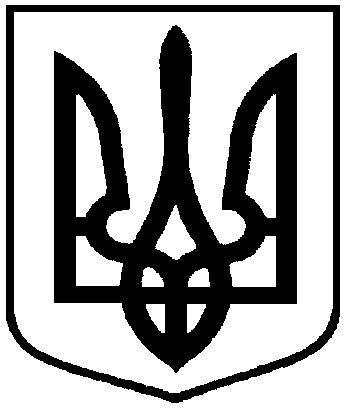 Проєктоприлюднено «__»_________2021 р.Про надання у власність учаснику АТО Чорноштану Павлу Івановичу земельної ділянки за адресою:                      м. Суми, вул. Металургів, поблизу буд. 75, площею 0,0030 га